МУНИЦИПАЛЬНОЕ ОБРАЗОВАНИЕ «БОГАШЕВСКОЕ СЕЛЬСКОЕ ПОСЕЛЕНИЕ»СОВЕТ БОГАШЕВСКОГО СЕЛЬСКОГО ПОСЕЛЕНИЯРЕШЕНИЕ      с. Богашево							                                                                                                                                           23.07.2014   № 27                                                                                                           37-ое собрание 3-го созываО внесении изменений в Положение «Об особо охраняемой природной территории местного значения в районе пос. Ключи «Долина реки Бардянка»     В соответствии с Федеральным законом Российской Федерации от 06.10.2003 № 131-ФЗ «Об общих принципах местного самоуправления в Российской Федерации», Федеральным законом от 14.03.1995 № 33-ФЗ «Об особо охраняемых природных территория», Законом Томской области от 12.08.2005 № 134-ОЗ «Об особо охраняемых природных территориях в Томской области», учитывая обращение ООО «Газпром Газораспределение Томск» от 11.07.2014 № 1915, в целях обеспечения газоснабжением населения Томского района и г. Томска, проведя процедуру открытого голосования,		    СОВЕТ БОГАШЕВСКОГО СЕЛЬСКОГО ПОСЕЛЕНИЯ РЕШИЛ:Внести изменения в пункт 3.2. Положения «Об особо охраняемой природной территории местного значения в районе пос. Ключи «Долина реки Бардянка», утвержденного решением Совета Богашевского сельского поселения от 29.04.2010 № 16 «Об утверждении Положения «Об особо охраняемой природной территории местного значения в районе пос. Ключи «Долина реки Бардянка», путем дополнения его подпунктом следующего содержания: «»11) строительство объекта: «Газопровод межпоселковый от ГРС «Апрель» до п. Апрель, п. Предтеченск, п. Просторный, п. Геологов, ул. Нахимова г. Томска». Направить настоящее решение Главе Богашевского сельского поселения для подписания и опубликования в печатном средстве массовой информации официального издания «Информационный бюллетень Богашевского сельского поселения» и разместить на официальном информационном сайте Богашевского сельского поселения в сети «интернет» (адрес сайта htpp:// www.bogashovo.tomsk.ru).Настоящее решение вступает в силу с момента его подписания и регистрации в установленном законом порядке.Председатель СоветаБогашевского сельского поселения                                                                            В.И. ГауэрГлава Богашевского сельского поселения                                                        А.В. МазуренкоТатьяна Викторовна Ермакова, 8 (3822) 931-193В дело № 01-02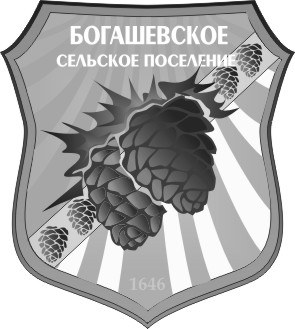 